Настройка ММS функции на фотоловушке.Установить диск, который поставляется с фотоловушкой. Открыть содержимое диска. Войти в папку MMSCONFIG, и дважды щелкнуть по MMSCONFIG.exe . После загрузки приложения откроется следующее окно.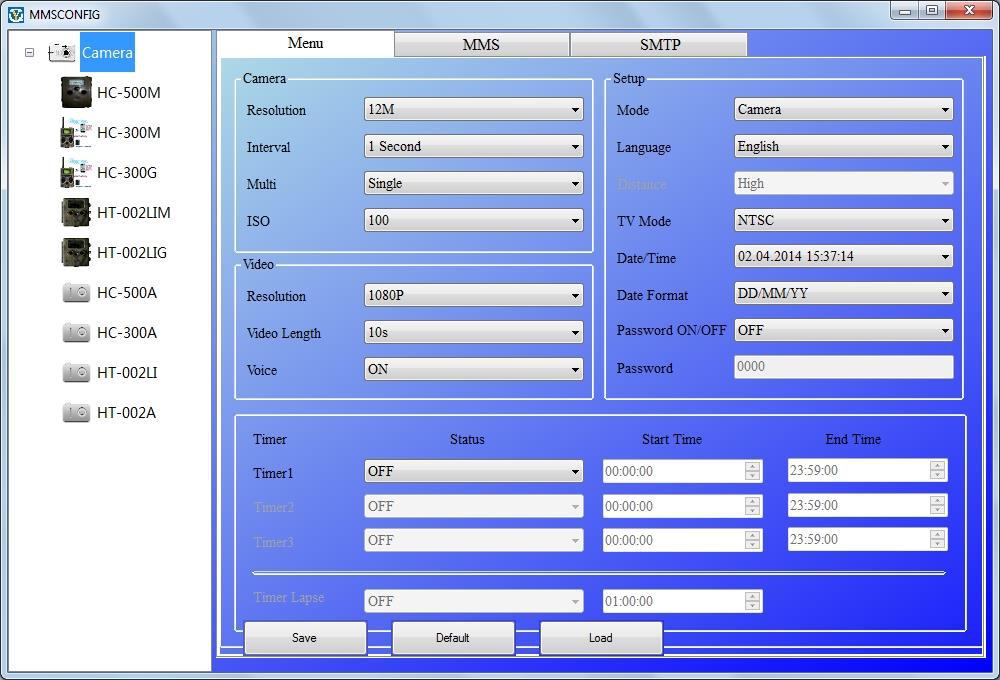 Далее щелкните по верхней вкладке «MMS».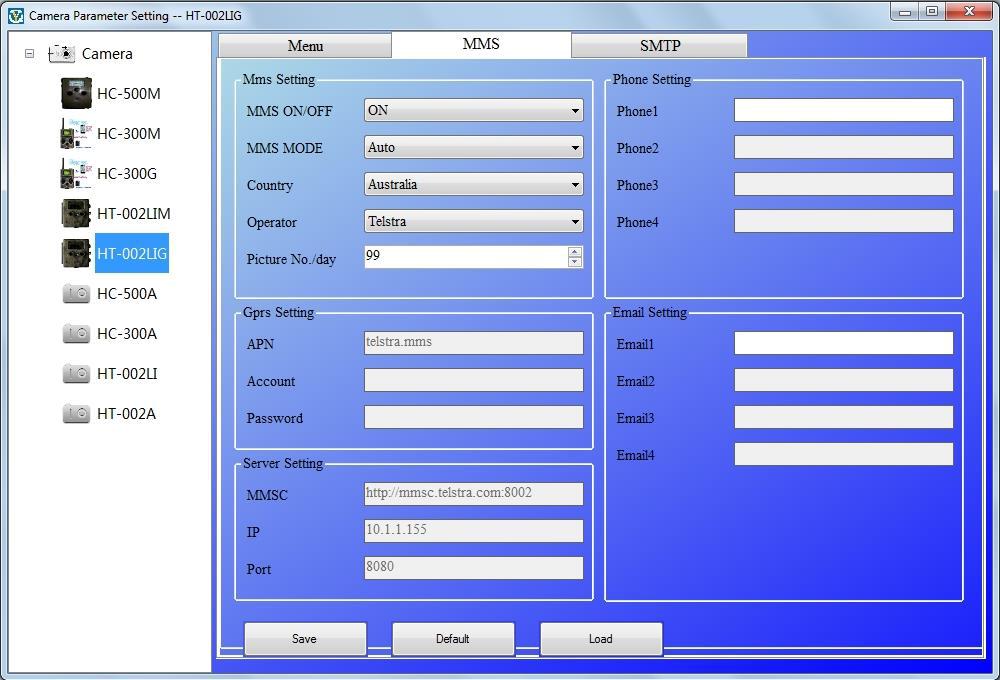 Далее необходимо вписать вручную настройки сотового оператора, сим-карту которого Вы используете. Общие настройки для всех операторов:«MMS ON/OF»  - ставьте «ON»«MMS MODE» – ставьте «Manual» «Country» – «Other» «Operator» - «Other»*в поле «Phone1» укажите номер телефона на который должно приходить MMS сообщение.*в поле «Email1» укажите электронную почту на которую будет приходить электронное письмо (если есть в фотоловушке данная функция). ММС и электронные письма могут приходить на 4 телефона или на 4 почтовых ящика. Если нет в этом необходимости, то оставьте остальные поля пустыми, заполнив только одно.Далее необходимо ввести данные для настройки под каждого сотового оператора. В итоге настройки должны выглядеть так:МЕГАФОН (рекомендуем)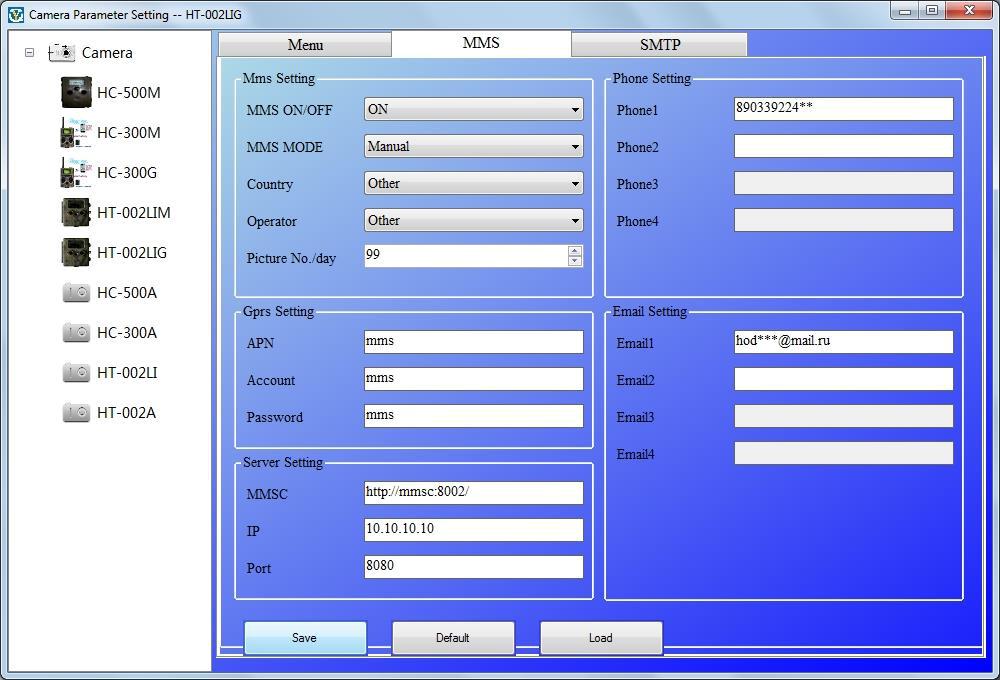 БИЛАЙН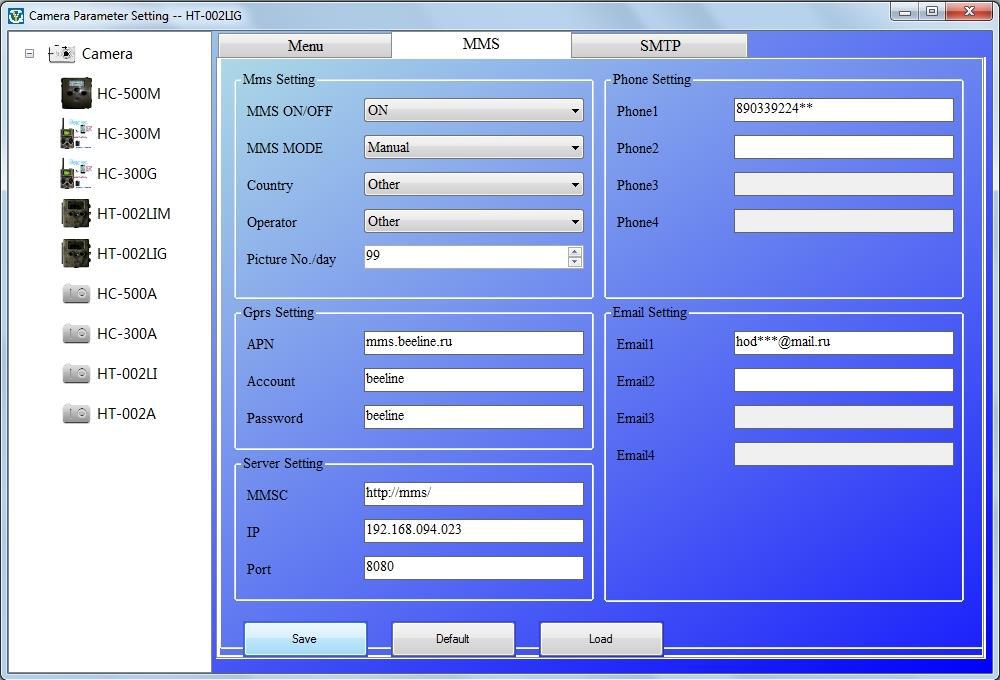 МТС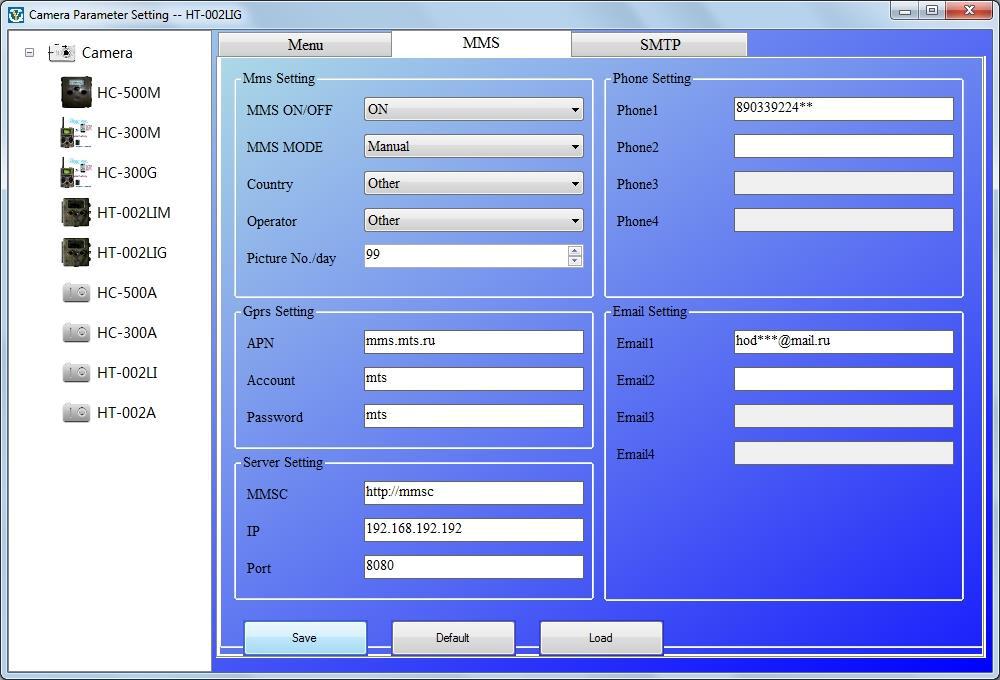 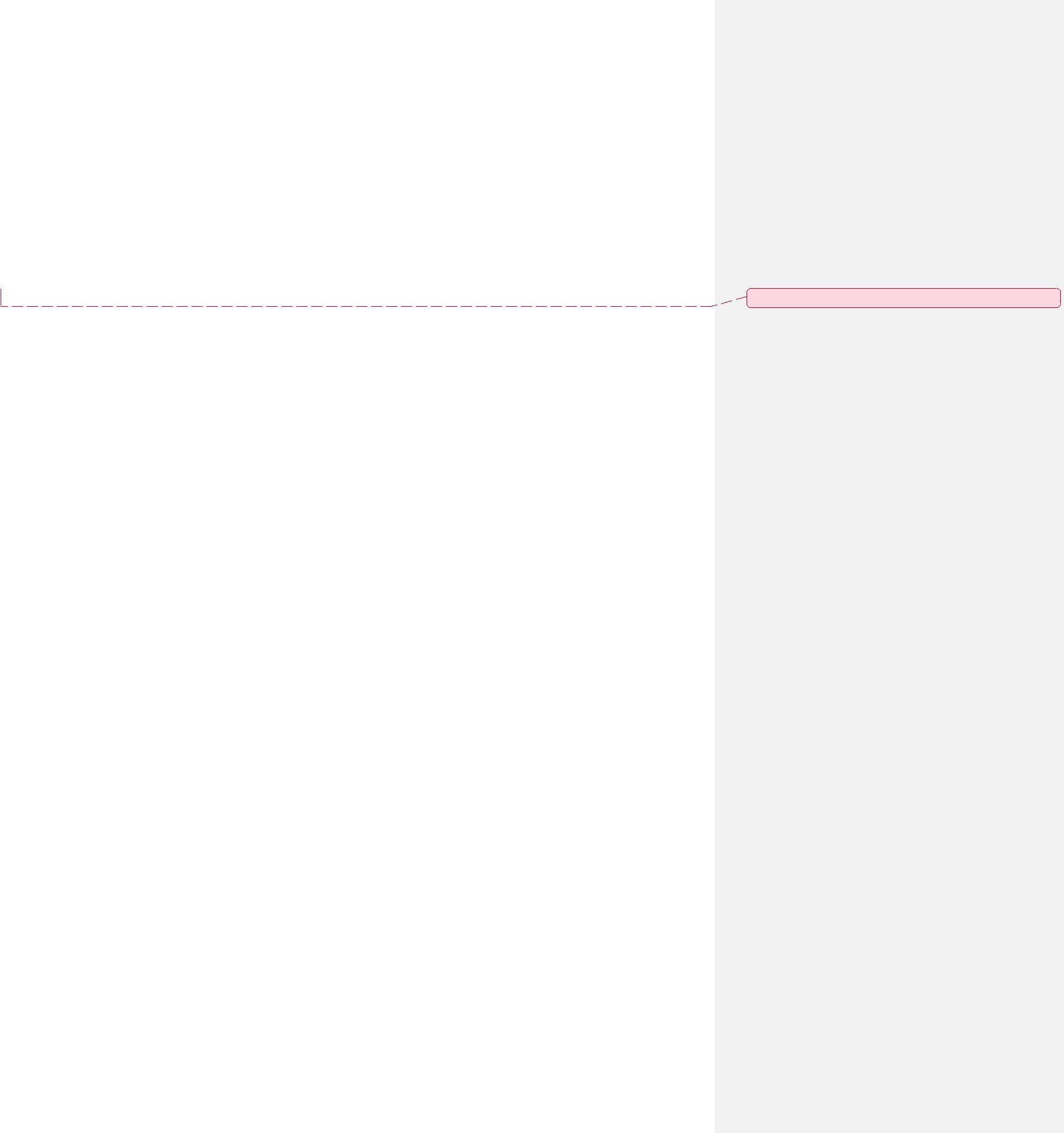 ТЕЛЕ 2APN – mms.tele2.ruAccount – оставить пустымPassword – оставить пустымMMSC – http://mmsc.tele2.ruIP – 193.12.40.65Port – 8080Добавлено примечание ([ПW1]):4. Щелкните по кнопке “Save”, программное обеспечение генерирует файл «Parameter.dat», сохраните этот файл в корневую папку SD-карты.Убедитесь, что на SD-карте флажок стоит не в положении «LOCK». SD-карта подключается к компьютеру через кардридер или вставляется в слот для SD-карт (такой слот есть в большинстве ноутбуков). Только затем на ней возможно сохранить файл “Parameter.dat”.После записи файла “Parameter.dat” с настройками оператора, SD карту можно устанавливать в фотоловушку.Установите SIM-карту в специальный слот в фотоловушке.Установите аккумулятор или батарейки в фотоловушку.Переведите переключатель фотоловушки в режим «TEST». Сделайте пробный звонок на номер SIM-карты, установленной в прибор. Должны пойти гудки, значит все сделано верно. Проверьте сделанные настройки MMS и MMS статус в меню, там будет виден ваш номер телефона, который вы заполнили ранее.9. Поверните переключатель в положение «On», и начинайте тестирование, например: путем внезапного появления перед камерой. В общем, провоцируйте фотоловушку на срабатывание.Устройство сделает фотографию и отправит фотографию в Ваш номер мобильного телефона и адрес электронной почты (в зависимости от модели фотоловушки)ВНИМАНИЕ!Стабильность работы и отправки сообщений с фотографиями напрямую зависит от качества связи в Вашем регионе или месте установки MMS фотоловушки. Помните об этом.